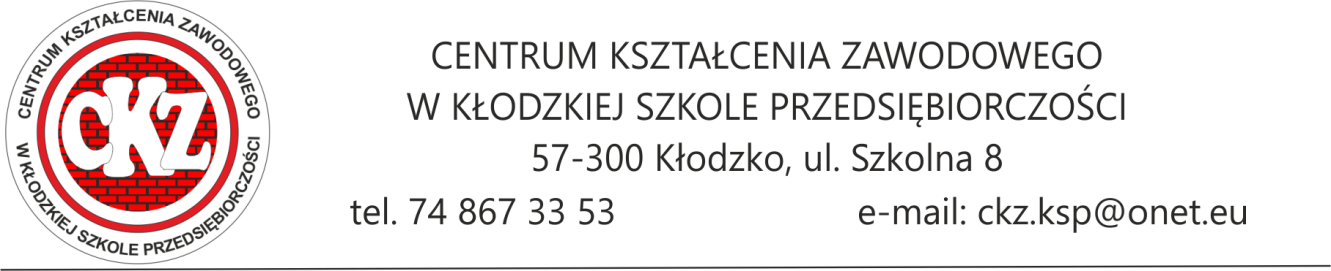 PLAN NAUCZANIA NA TURNUSIE DOKSZAŁCANIA TEORETYCZNEGO MŁODOCIANYCH PRACOWNIKÓWW ROKU SZKOLNYM 2023/2024ZAWÓD: CUKIERNIKSTOPIEŃ: IIISYMBOL CYFROWY: 751201NUMER PROGRAMU:751201/CKZ/SP/2019OBSZAR KSZTAŁCENIA: BRANŻA SPOŻYWCZAPODBUDOWA: SZKOŁA PODSTAWOWA KWALIFIKACJE: SPC.01. Produkcja wyrobów cukierniczych. Podstawa prawna: Załącznik nr 8. Roz. MEN z 03 kwietnia 2019 (Dz. U. z 2019, poz.693) Kłodzko 15.03.2023 r.Sporządzili: mgr Beata Strycharz 					                    Zatwierdzam do użytku                         mgr inż. Joanna Biesiadecka					      w roku szkolnym 2023/2024L.PPRZEDMIOTKLASA-STOPIEŃKLASA-STOPIEŃKLASA-STOPIEŃKLASA-STOPIEŃKLASA-STOPIEŃKLASA-STOPIEŃOGÓŁEML.PPRZEDMIOTIIIIIIIIIIIIOGÓŁEML.PPRZEDMIOTTYGOGÓŁEMTYGOGÓŁEMTYGOGÓŁEMOGÓŁEM1234567891.BEZPIECZEŃSTWO                                I HIGIENA PRACY416416______322.JĘZYK ANGIELSKI ZAWODOWY141414123.KOMPETENCJE PERSONALNE                                  I SPOŁECZNE___________728284.PODSTAWY PRZEMYSŁU SPOŻYWCZEGO312______________125.WYPOSAŻENIE TECHNICZNE CUKIERNI936936624966.TECHNOLOGIE PRODUKCJI CUKIERNICZEJ1248124812481447.SUROWCE W PRODUKCJI CUKIERNICZEJ52083283284RAZEM:RAZEM:341363413634136408